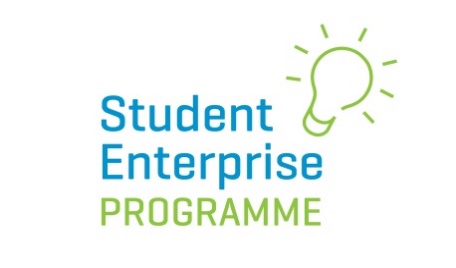 How the new Student Enterprise Programme (SEP) Supports theJunior Cycle Business Studies SpecificationA Teacher’s Guide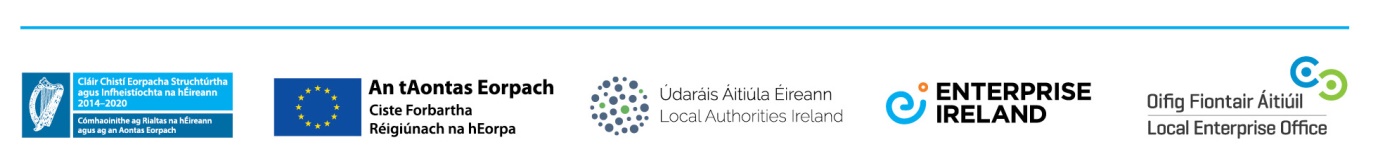 How the new SEP works with Junior Cycle Business Studies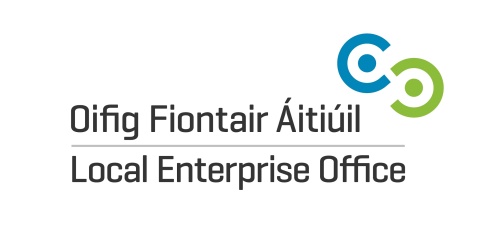 The Local Enterprise Offices have re-vamped their Student Enterprise Programme Junior Cycle Programme in 19/20 to work in tandem with the new Junior Cycle Business Studies specification.This booklet outlines how the new SEP works and how it can be used by teachers in the delivery of Junior Cycle Business Studies.The purpose of the newly revamped Student Enterprise Programme for junior cycle is to support and improve learning.  It is designed to encourage students to reflect on their learning.There are two key elements to the new SEP Junior Cycle Programme:Mini-company:Students, either individually or in a group, establish and operate an enterprise, with the emphasis being on reflection and skills. Students must produce a reflective business poster at the end of the Programme outlining their business journey (see sample on page 9). My Entrepreneurial Journey CompetitionStudents individually, as part of a new competition, get to imagine their life as an entrepreneur in the future, with the emphasis being on what they learned.  As part of this project, students must interview a local entrepreneur in their community. A separate leaflet outlining how the ‘My Entrepreneurial Journey Competition’ works is also available from your Local Schools Enterprise Co-ordinator and on our website www.studententerprise.ie Our newly designed programme supports the new Junior Cycle Business Studies specification. The emphasis is on research, skills & reflection. It affords business teachers to teach through the lens of the new specification.Junior Cycle Business Studies SpecificationEntrepreneurship enhances the quality of our collective and our individual lives, often changing the way we work, volunteer, communicate and actually live.Enterprise is an integral part of the Junior Cycle Business Studies. The  Junior Cycle Business Studies  provides an awareness, insight and positive attitude to entrepreneurship, demonstrating how it can improve our lives, adding value to goods, services and all the add on effects on institutions. It also supports the expansion of analytical and critical thinking skills, encouraging students to be problem solvers. It reinforces the development of students’ numeracy, literacy and digital technology skills by providing a real-life context for their application. Students will develop a ‘can do’ attitude and this subject will help them to fulfil their potential in their personal and professional lives, both now, as a student and into the future as a responsible citizen.The dynamic and energetic world of Business Studies is brought to life in the classroom through learning about the business world and the economy and how they impact on our daily lives. The specification for Junior Cycle Business Studies has three interconnected strands. 
Junior Cycle Business Studies – 3 Interconnected StrandsThe Following are the 8 Junior Cycle Key Skills:Learning OutcomesThere are 37 learning outcomes across the 3 strands. Learning outcomes describe the knowledge and understanding, skills and values that students should be able to demonstrate after participating in Business Studies.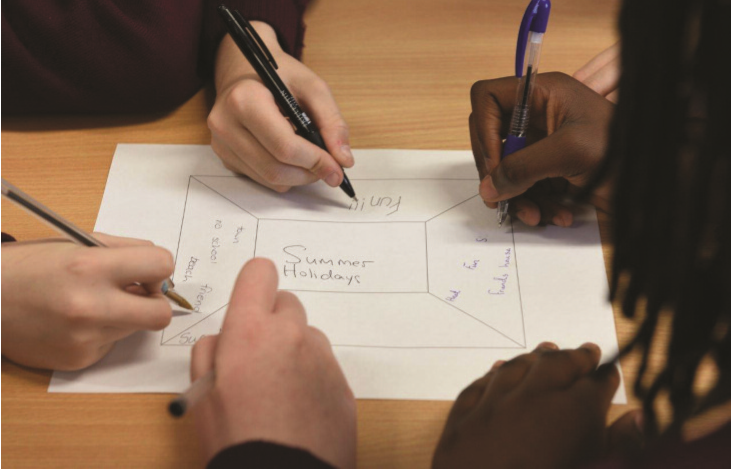 By using the Student Enterprise Programme students will achieve numerous learning outcomes, which are highlighted in the table below Junior Cycle Business Studies Specification TableJunior Cycle Business Studies Specification TableThe Learning Outcomes highlighted below are directly related to the Student Enterprise Programme.Note: Continue to revisit the Learning outcomes.AssessmentThe Student Enterprise Programme provides students with an opportunity to take the learning experience outside the classroom as they identify opportunities and convert them into practical businesses. Assessment and the Student Enterprise Programme:By participating in the Student Enterprise Programme students are given the opportunity to:Achieve numerous learning outcomes Develop all the key Junior Cycle skills Be supported for preparation for Classroom Based Assessment Be well prepared for the Final ExaminationClassroom-Based Assessments (CBAs):The Student Enterprise Programme will support the CBAs and is a superb way to help students on their learning Journey. Remember, if CBA 1 is based on Enterprise it would be important to have a different theme for CBA2.CBA 1:		Business in Action: a group project towards end of 2nd Year.Students have a 4 week period to complete this CBA. It is to be completed in groups of 3 to 5 students.There are three options to choose from:
Enterprise in ActionEconomics in Action Finance in ActionCBA 2:		Presentation:  at end of first term in 3rd year.Students have a 3 week period to complete this CBA. Individual presentation of 3 minutes duration. Following CBA2, students complete a Reflective Assessment Task. The Assessment Task is assessed by the State Examinations Commission (SEC). It will be allocated 10% of the marks used to determine the final examination grade awarded by the SEC.Finally, by participating in the SEP your students are supported in preparing for the final Junior Cycle Business Studies state-certified examination, which accounts for 90% of the total marks. Guidelines & Marking Scheme:
Junior Category (mini-company programme)Intermediate Category (mini-company programme)Sample Poster: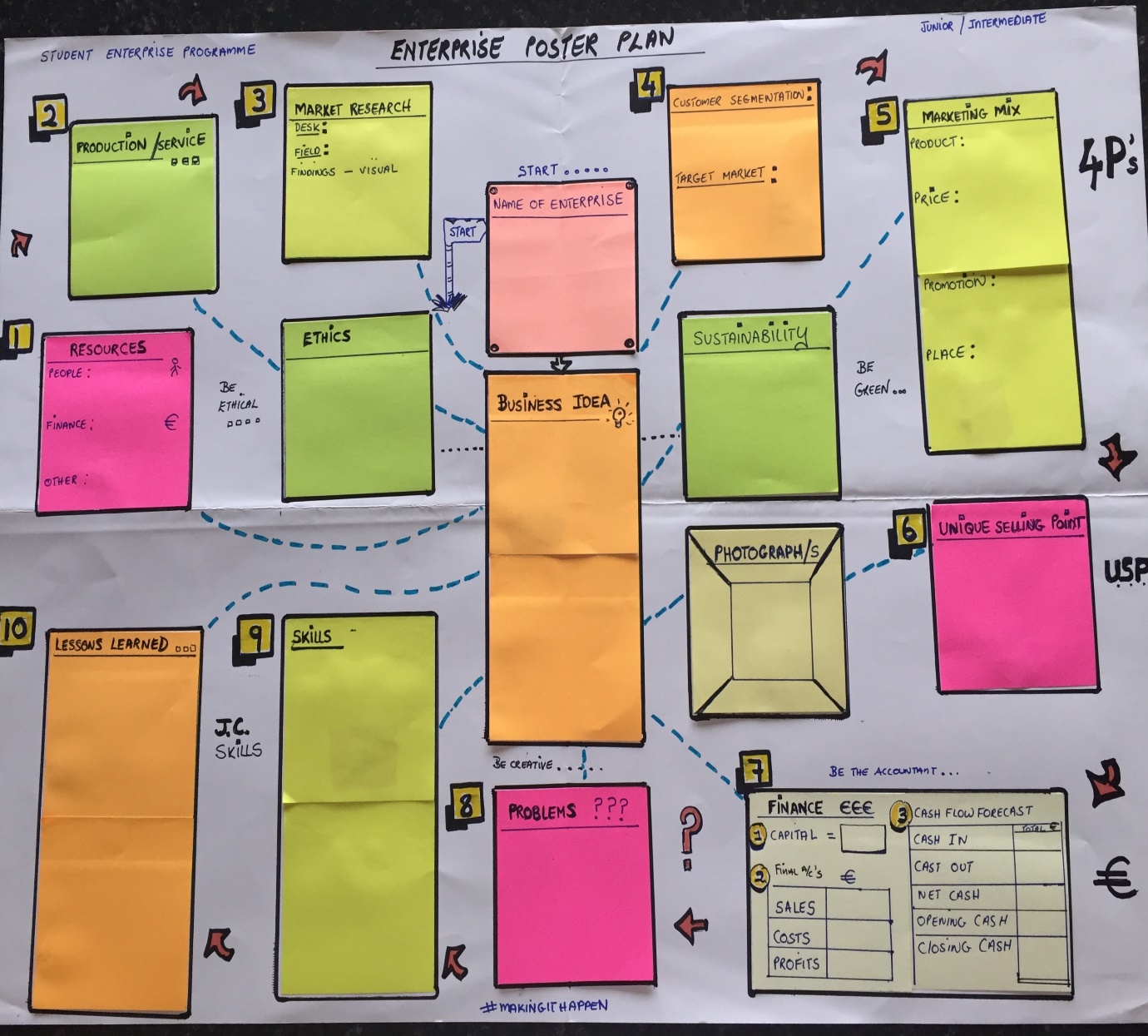 ResourcesThe Student Programme offers a suite of resources for students taking part in our Programme, including:Summary sheets covering every stage of running a student enterprise (available as pdfs on studententerprise.ie)
Suite of videos on our YouTube Channel StudentEnterpriseIE
Teachers’ Enterprise Handbook (available on our website)
Support and school visits from your local Schools Enterprise Co-ordinatorFurther InformationFurther information is available at www.studententerprise.ie or from your Local Enterprise Office. Being LiterateManaging MyselfStaying WellManaging Information and ThinkingBeing NumerateBeing CreativeWorking with OthersCommunicating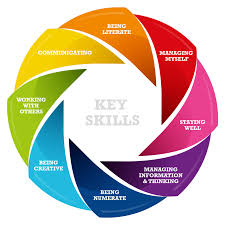 Strand 11.11.21.31.41.51.61.7PersonalFinancePersonal resourcesIncome and expenditurePersonal Financial life cycleKey personal taxesSavingsInsuranceRights and responsibilities of consumerPersonalFinancePersonalFinance1.81.91.101.111.121.13PersonalFinanceServices: Consumer Agencies and financial institutionsEthics and sustainability consumptionGlobalisation, technology consumer choice.Wage SlipBudgetIncome and Expenditure and bank StatementStrand 22.12.22.32.42.52.62.7EnterpriseFinancial, Social and Cultural Enterprise RolesEmployment, Work and VolunteerismEmployment, Work and VolunteerismRights and Responsibilities: Employers and EmployeesOrganisations’ Positive and Negative Impacts on CommunitiesDigital Technology: Benefits and Costs Market ResearchEnterpriseEnterprise2.82.92.102.112.122.13EnterpriseMarketing MixBusiness PlanKey Business DocumentsCash Flow Forecast/BudgetCash Book, Ledger and Trial BalanceFinal AccountsStrand  33.13.23.33.43.53.63.7Our EconomyScarcity and ChoiceCircular flow of incomeSupply and DemandGovernment Revenue and ExpenditureTaxationPositive and Negative Economic Growth and SustainabilityGlobalisation of TradeOur EconomyOur Economy3.83.93.103.11Our EconomyEuropean Union – Benefits and ChallengesEconomic IndicatorsEconomic IssueGovernment Policy3.13.23.33.4PRODUCT/SERVICEQuality of Product/Service5Innovation5PRODUCTIONProduction Process5MARKETING Market Research10Marketing Mix10GLOBAL WORLDSustainability 5FINANCESCashflow Budget5Sales/Profit5ENTEPRISE POSTER PLANDesign10Content 10EXHIBITION STAND/INTERVIEWVisual Display10LEARNING EXPERIENCESkills Developed & Learned10Lessons Learned 10FINAL SCORE 100PRODUCT/SERVICE40Idea Generation/Innovation20Quality of Product/Service20PRODUCTION/SERVICE10Process/Organisation10MARKETING 30Market Research10Marketing Mix10Unique Selling Point (USP)10GLOBAL WORLD10Sustainability/Ethics 10FINANCES20Cashflow Budget10Sales/Profit10ENTEPRISE POSTER PLAN30Design10Content 10Visuals 10EXHIBITION STAND/INTERVIEW10Visual Display10LEARNING EXPERIENCE30Skills Developed & Learned10Lessons Learned 10Problems/Challenges Overcome10FINAL SCORE 180